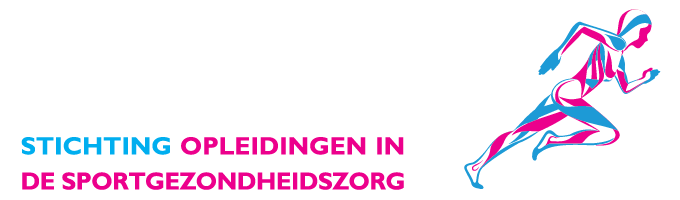 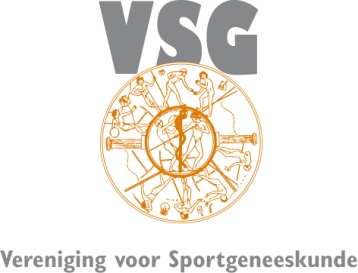 ProgrammaPatella Tendinopathie
Wetenschappelijke bijeenkomst van de Vereniging voor SportgeneeskundeBilthoven, 5 oktober 2021Sportzorg Nederland in BilthovenAvondvoorzitter 	Prof.Dr. J. Zwerver, sportarts	SportsValley Ziekenhuis Gelderse Vallei & UMCGSprekers: 		R.J. de Vos, S.J. Breda, E.H.G. Oei18.30	- 19.00 uur	Ontvangst19.00	- 	19.05 uur	Opening19.05	-	19.50	uur	Diagnose, fysieke testen en behandeling van patella tendinopathie				Dr. Robert-Jan de Vos, sportarts				Afdeling Orthopedie & Sportgeneeskunde Erasmus MC 19.50	-	20.35 uur	Echografie en Shearwave Elastografie bij patella tendinopathie				Drs. Stephan Breda, promovendus en AIOS-radiologie				Afdeling Radiologie & Nucleaire Geneeskunde Erasmus MC20.35	-	21.00	uur	Pauze21.00	-	21.45 	uur	MRI-technieken bij patella tendinopathie				Dr. Edwin Oei, musculoskeletaal radioloog				Afdeling Radiologie & Nucleaire Geneeskunde Erasmus MC21.45	- 	22.00	uur	Discussie22.00 uur		Sluiting 	